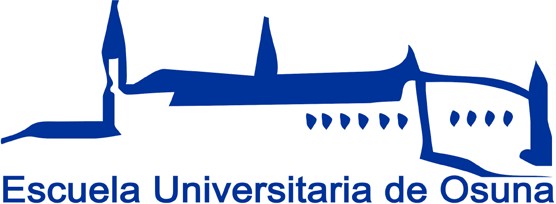 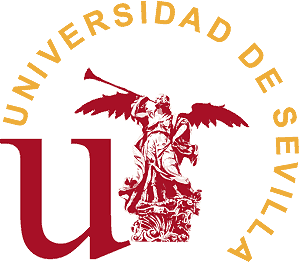 Las Actividades Complementarias de Formación engloban todas aquellas que no sean consideradas de innovación docente, y simplemente tengan por finalidad la incorporación de recursos que no supongan cambios en las actividades en sí o en sus finalidades de aprendizaje. También se incluirían las actuaciones surgidas de manera aleatoria en el transcurso del desarrollo de la asignatura.A/A: SR. DIRECTOR DE LA ESCUELA UNIVERSITARIA DE OSUNASOLICITANTE/SOLICITANTE/SOLICITANTE/SOLICITANTE/SOLICITANTE/SOLICITANTE/SOLICITANTE/Apellidos :Apellidos :Apellidos :Nombre:Nombre:Nombre:N.I.F.:Correo-e:Correo-e:Tfno. Fijo:Tfno. Fijo:Tfno. Fijo:Tfno. Móvil:Tfno. Móvil:Grado/Asignatura:Grado/Asignatura:Grado/Asignatura:Grado/Asignatura:Grado/Asignatura:Grado/Asignatura:Grado/Asignatura:Firma:Firma:Firma:Firma:Firma:Firma:Firma:Particip antes(Añada aquellos profesores que hayan participado en laParticip antes(Añada aquellos profesores que hayan participado en laParticip antes(Añada aquellos profesores que hayan participado en laParticip antes(Añada aquellos profesores que hayan participado en laParticip antes(Añada aquellos profesores que hayan participado en laParticip antes(Añada aquellos profesores que hayan participado en laParticip antes(Añada aquellos profesores que hayan participado en laApellidos:Apellidos:Nombre:Nombre:Nombre:N.I.F.:N.I.F.:Correo-e:Tfno. FijoTfno. FijoTfno. FijoTfno. Móvil:Tfno. Móvil:Tfno. Móvil:Grado/Asignatura:Grado/Asignatura:Grado/Asignatura:Grado/Asignatura:Grado/Asignatura:Grado/Asignatura:Grado/Asignatura:Datos delDatos delTítulo de Proyecto:Título de Proyecto:Código/s asignaturas/s a la/s que afecta:Código/s asignaturas/s a la/s que afecta:Código titulación/es a la/s que afecta:Código titulación/es a la/s que afecta:Descripción breve del proyecto: (Justificación, Objetivos del Proyecto, Contenidos, Metodología y desarrollo de la Actividad)(Máx. 3000 caracteres)Descripción breve del proyecto: (Justificación, Objetivos del Proyecto, Contenidos, Metodología y desarrollo de la Actividad)(Máx. 3000 caracteres)Fecha Inicio del Proyecto:       /    / 	Fecha Fin del Proyecto:      /     / 	Recursos materiales necesarios para la ejecución del proyecto:Recursos materiales necesarios para la ejecución del proyecto: